МИНИСТЕРСТВО ОБЩЕГО И ПРОФЕССИОНАЛЬНОГО ОБРАЗОВАНИЯ РОСТОВСКОЙ ОБЛАСТИГОСУДАРСТВЕННОЕ БЮДЖЕТНОЕ ПРОФЕССИОНАЛЬНОЕ ОБРАЗОВАТЕЛЬНОЕ УЧРЕЖДЕНИЕ РОСТОВСКОЙ ОБЛАСТИ«РОСТОВСКИЙ-НА-ДОНУ АВТОТРАНСПОРТНЫЙ КОЛЛЕДЖ»ПРИМЕРНОЕ КОМПЛЕКСНОЕ ЗАДАНИЕ Областной олимпиады профессионального мастерства по укрупненной группе специальностей 23.00.00 «ТЕХНИКА И ТЕХНОЛОГИЯ НАЗЕМНОГО ТРАНСПОРТА» по специальности:23.02.03 «Техническое обслуживание и ремонт автомобильного транспорта»г. Ростов-на-Дону2018КОМПЛЕКСНОЕ ЗАДАНИЕ I УРОВНЯТестовое задание1. Топология типа «Шина» обладает достоинствами:1) малое время реакции сервера на запрос рабочей станции2) возможность одновременной передачи информации сразу всем рабочим станциям3) выход из строя одной или нескольких рабочих станций никак не отражается на работе всей сети4) Небольшое время установки сети;2. Вспомогательные компьютерные программы в составе общего программного обеспечения для выполнения специализированных типовых задач, связанных с работой оборудования и операционной системы – это ...3. Установи соответствие между названиями компьютерных вирусов и их определением.Соберите последовательность действий при включении компьютера.1. Запуск BIOS2. Тестирование оборудования3. Поиск файлов ОС на системном диске4. Передача управления загрузчику операционной системы.5. Загрузка файлов ОС в оперативную память в качестве программных модулей.Поставьте в соответствие слесарные операции и используемый инструмент.6. Сталь какой марки содержит 0,5% углерода?1) 452) 50ХФА3) 15Х25Т4) 65Г7. Бронза это …1) химический элемент2) сплав металлов на основе железа3) сплав металлов на основе меди4) сплав металлов на основе олова8. Как называется механическое свойство, определяющее способностьметалла сопротивляться деформации и разрушению при статическомнагружении?1) ударная вязкость2) вязкость разрушения3) прочность4) выносливость 9. Подлежит ли продукция обязательной сертификации устанавливается:1. Решением исполнительных государственных органов2. Нормативным перечнем Госстандартом России3. Решением органа по сертификации4. Выбором производителя и согласия органа по сертификацииСистема качества  – это:1. Деятельность по подтверждению соответствия продукции определенным стандартам, техническим условиям и          выдача соответствующих документов.2. Совокупность организационной структуры, обеспечивающей осуществление общего руководства качеством.3. Система, обеспечивающая аккредитацию лабораторий.4. Документ, в котором указано оптимальное качество на основе консенсуса производителя и производителя.Определите соответствие.      12.Установите последовательность порядка получения патента на изобретение:Регистрация заявкиПроведение патентного поискаОформление заявки и сопутствующих документовВыдача патентаЭкспертиза РоспатентаВоздействие на организм человека вредных производственных факторов приводит ...а) к травмеб) к профессиональному или профессионально обусловленному заболеваниюв) в определенных условиях к травме или резкому ухудшению здоровьяг) к резкому ухудшению здоровья Охраны труда это:1 — система законодательных актов, направленных на сохранение здоровья и работоспособности человека в процессе труда2 — система социально-экономических, организационных, технических, гигиенических и лечебно-профилактических мероприятий и средств3 — система законодательных актов, социально-экономических, организационных, технических, гигиенических и лечебно-профилактических мероприятий и средств, направленных на сохранение здоровья и работоспособности человека в процессе труда4 — Система организационных мероприятий и технических способов, предотвращающих или уменьшающих воздействие на работающих вредных производственных факторовОпределите соответствие.      16.Установите последовательность периодичности проведения инструктажей на рабочем месте:ПервичныйЦелевойВнеплановый Вводный ПовторныйОснованиями прекращения трудового договора не являются:Расторжение трудового договора по соглашению сторонРасторжение трудового договора по инициативе работникаОтказ работника выполнять работу не входящую в его трудовые обязанностиРасторжение трудового законодательства по соглашению сторонВ течение какого времени работодатель имеет право применить к работнику меры дисциплинарного взысканияВ течение месяца с момента совершенияВ течение трех месяцев с момента обнаруженияВ течение месяца с момента обнаруженияВ течение шести месяцев с момента обнаруженияПодберите соответствие показателей использования основных фондов:	 Затраты предприятия на производство и реализацию товаров (услуг) – это:1. амортизация2. валовые доходы3. себестоимость продукции (услуг)4.лизинг оборудования.Вариативный раздел тестового задания (Специальность 23.02.03 «Техническое обслуживание и ремонт автомобильного транспорта») Что такое галтель?
1 - опора под суппортом станка
2 - закругление между поверхностью шейки и поверхностью кривошипа коленчатого вала 
3 - обратная сторона режущей кромки фрезы
4 - кольцевая канавка на шейке коленчатого вала под сальник С какой целью на компрессионных и маслосъёмных кольцах  выполняются разрезы, называемые замком?   
1 - Для компенсации теплового   расширения кольца         
2 -   Для прохождения масла к поршневому пальцу   
3 -  Для лучшего отвода тепловой  энергии от поршня        Что такое перекрытие клапанов?    
1 - Период, когда один из клапанов   открыт, а другой закрыт      
2 - Период, когда оба клапана закрыты
3 -   Период, когда оба клапана открыты Коленчатый вал двигателя   ЯМЗ - 236 имеет ...        
1 - 3 коренных и 4-ре шатунных шейки
2 - 4-ре коренных и 3 шатунных шейки
3 - 4-ре коренных и 4-ре шатунных шейки Камера сгорания выполнена в головке поршня двигателя  автомобиля ...     
1 - ЗИЛ – 130
2 - ГАЗ - 24 - 10           
3 - КамАЗ - 5410             Кулачковый вал двигателя   КамАЗ - 740 имеет ...      
1 - восемь кулачков                 
2 - двенадцать кулачков             
3 - шестнадцать кулачков             Давление топлива создаваемое топливоподкачивающим  насосом дизеля зависит от ...     
1 - усилия пружины поршня насоса    
2 - хода поршня насоса              
3 - усилия пружины выпускного клапана В случае повышения давления в системе охлаждения  ...  
1 - открывается паровой клапан
2 - закрывается паровой клапан
3 - открывается воздушный клапанУстановите соответствие
Кривошипно-шатунный механизм	Фазы газораспределения

Газораспределительный механизм	Передача механической энергии с поршня 
                                                                   на коленчатый вал

Пружина впускного клапана ГРМ	Преобразование давления сгоревших 
                                                                   газов в крутящий момент
                                                                              

Шатун	Закрытие клапана	 Последовательность расположения агрегатов трансмиссии заднеприводного автомобиля:
1 – Коробка передач, сцепление, главная передача, карданная передача
2 - Сцепление, главная передача, коробка передач, карданная передача
3 - Сцепление, коробка передач, карданная передача, главная передача
4 - Главная передача, сцепление, коробка передач, карданная передача Для проверки величины давления, в конце такта сжатия, в двигателе используется …
1 – Пневмотестер
2 – Стетоскоп
3 – Компрессограф
4 - Прибор К-69М На изменение величины пробега до капитального ремонта не влияет …
1 - категория условий эксплуатации
2 - климатические условия
3 - пробег автомобиля с начала эксплуатации
4 - агрессивность окружающей среды
5 - модификация подвижного состава и организация его работыУстановите соответствие
1 ЕО	Замена летнего моторного масла на зимнее
   
   ТО-2	Крепежные и регулировочные работы

   СО 	Проверка эффективности работы тормозной системы
   Д1	Заправочные работы
34.  Установите соответствиеШтангенциркуль	Шейка коленчатого вала

   Микрометр	Диаметр цилиндра

  Индикаторный нутромер	Плотность электролита

   Ареометр	Глубина рисунка протектора шины
35.  Установите соответствиеСтепень износа деталей 	Динамометрический ключ
   цилиндро-поршневой группы

   Величина схождения 	Деселерометр
   управляемых колёс

   Момент затяжки 	Линейка
   резьбового крепления

   Величина замедления при 	Пневмотестер
торможении автомобиля
36.  Установите соответствиеСвечи зажигания	Аккумуляторная батарея

   Коллектор	Калильное число

   Электролит	Генератор

   Контактные кольца	Стартер


 37.  Установите соответствие    Уборочно-моечные работы	Текущий ремонт

   Определение причина неисправности	Ежедневное обслуживание

   Замена неисправных деталей	Диагностика Д1

   Проверка соответствия технического 
   состояния автомобиля требованиям 	Диагностика Д2
   безопасности движения  


   38.  Установите соответствиеЧерный нагар на свечах зажигания	Работа на бедной смеси

   Белый нагар на свечах зажигания	Норма

   Красный нагар на свечах зажигания	Работа на богатой  смеси

   Светло-коричневый  нагар на свечах 
   зажигания	Работа на некачественном бензине39.  Расположите виды ТО автомобиля по возрастанию периодичности:

1 – ЕО, СО, ТО-2, ТО-1
2 – ЕО, ТО-1, ТО-2, СО
3 – СО, ЕО, ТО-1, ТО-240.  Укажите правильный порядок проведения регулировок углов установки колёс:

1 – Схождение, развал, продольный наклон шкворня
2 – Развал, схождение, продольный наклон шкворня
3 - Продольный наклон шкворня, развал, схождение1.2.	Выполнение практических заданий с применением знания иностранных языков- Чтение, перевод текста задания на английском языкеCOMPONENTS OF THE AUTOMOBILEAutomobiles are trackless, self-propelled vehicles for land transportation of people or goods, or for moving materials. There are three main types of automobiles. These are passenger cars, buses and lorries (trucks).The automobile is made up of three basic parts: the power plant, or the engine, the chassis and the body. The engine is the source of power that makes the wheels rotate and the car move. It includes fuel, cooling, lubricating and electric systems. Most automobile engines have six or eight cylindersThe chassis includes a power train (power transmission), a running gear, steering and braking systems as well.The power train carries the power from the engine to the car wheels.The power transmission, in turn, contains the clutch, gearbox, propeller or cardan shaft, final drive, differential, rear axle and axle shafts. The running gear consists of a frame with axles, wheels and springs.The body has a hood, fenders and accessories: the heater, stereo tape recorder, windshield wipers, conditioner, speedometer and so on.Passenger cars are, as a rule, propelled by an internal combustion engine. They are distinguished by the horsepower of the engine, the number of cylinders in the engine and the type of the body, the type of transmission, wheelbase, weight and overall length.There are engines of various designs. They differ in the number of cylinders, their position, their operating cycle, valve mechanism, ignition and cooling system.Most automobile engines have six or eight cylinders, although some four-, twelve-, and sixteen-cylinder engines are used. The activities that take place in the engine cylinder can be divided into four stages which are called strokes. The four strokes are: intake, compression, power and exhaust. “Stroke” refers to the piston movement. The upper limit of piston movement is called top dead centre, TDC. The lower limit of piston movement is called bottom dead centre, BDC. A stroke constitutes piston movement from TDC to BDC or from BDC to TDC. In other words, the piston completes a stroke each time it changes the direction of motion.ЗаданияThe engine is the …source of power	b) steering system	   c) fuel systemThe engine includes fuel, cooling, lubricating and…braking system  b) electric system  c) chassisThe chassis consists of a running gear, steering and braking systems and…power train  b)  gearbox  c)  clutchThe power train carries the power from…the car wheels to the engine  b) the engine to the car wheels  c) the engine to the steering and braking systemsThe body has a hood, accessories and…engine  b) axle shaft  c) fenders- Чтение, перевод текста задания на немецком языкеKraftfahrzeugantriebe Kraftfahrzeuge sind zwei-, drei-, vier- und mehrrädnge Straßenfahrzeuge, die an Gleise nicht gebunden sind. Sie werden durch Maschinenkraft angetrieben. Man unterscheidet die Kraftfahrzeuge zur Personenbeförderung, Kraftfahrzeuge für den Gütertransport, Zugmaschinen und Sonderkraftfahrzeuge.Zum Antrieb von Kraftfahrzeugen werden Verbrennungsmotoren, Dampfmaschinen, Elektromotoren, Elektrogyroantrieb und Gasturbinen benutzt. Meist werden Verbrennungsmotoren verwendet: in Zweiradfahrzeugen und Personenkraftwagen verwendet man vorwiegend Ottomotoren; für Omnibusse, Lastkraftwagen und Zugmaschinen wird in Europa wegen seiner Wirtschaftlichkeit der Dieselmotor benutzt.Verbrennungsmotoren werden in verschiedenen Arten und Formen gebaut. Man unterscheidet: Zwei- und Viertaktmotoren mit Luft- oder Wasserkühlung, Saug- und Kompressormotoren. Einzylindermotoren werden oft in Krafträdern eingebaut. Die Zylinder von Mehrzylindermotoren (2, 3, 4, 6, 8 und selten 12 Zylinder) werden in Reihe, in V-Form oder in Boxenform angeordnet.Die Dampfmaschinen werden heute selten und nur für Sonderzwecke als Kraftfahrzeugantrieb verwendet, z. B. bei der Dampfstraßenwalze.Elektromotoren werden in den Kraftfahrzeugen selten benutzt; die Elektromobile werden heute als Versuchsfahrzeuge verwendet. Im Stadtverkehr benutzt man noch Oberleitungsomnibusse (Obusse), sie haben elektromotorischen Antrieb mit Stromzuführung vom Fahrleitungsnetz.Der Elektrogyroantrieb wird in der Schweiz im Gyrobus benutzt. lm Gyrobus gibt es einen Elektromotor, der an bestimmten Zapfstellen der Fahrstrecke über Stromabnehmer gespeist wird. Der Motor beschleunigt ein Schwungrad. Aus diesem Schwungrad wird die Energie für die Fahrt bis zur nächsten Zapfstelle (bis zu 10 km) entnommen. Dabei treibt das Schwungrad den Elektromotor an, der jetzt als Generator dient. Der Generator speist einen zweiten Elektromotor, der mit den Triebachsen mechanisch gekuppelt ist. Der Gyrobus ist also zwischen den einzelnen Zapfstellen nicht an bestimmte Linienführung gebunden.Die Gasturbinen werden heute selten nur in Versuchsfahrzeugen wegen der zu hohen spezifischen Kraftstoffverbrauchsmengen im Vergleich zu den Kolbenmotoren verwendet.Закончите следующие предложения:     1.Man unterscheidet die Kraftfahrzeuge zur Personenbeförderung, Kraftfahrzeuge für ….  a) den Gütertransport, Zugmaschinen und Sonderkraftfahrzeugeb) Verbrennungsmotoren, Dampfmaschinen, Elektromotorenc) Stromabnehmer gespeist wird2.Zum Antrieb von Kraftfahrzeugen werden …..  .a) Kraftfahrzeuge für den Gütertransport, Zugmaschinen und Sonderkraftfahrzeugeb) Verbrennungsmotoren, Dampfmaschinen, Elektromotoren, Elektrogyroantrieb und Gasturbinen benutzt.c) Schwungrad den Elektromotor3.Die Zylinder von Mehrzylindermotoren (2, 3, 4, 6, 8 und selten 12 Zylinder) werden in…..a) Reihe, in V-Form oder in Boxenform angeordnet.b) bestimmten Zapfstellen der Fahrstreckec) Zapfstellen nicht an bestimmte Linienführung4.Die Dampfmaschinen werden heute selten und nur für Sonderzwecke als …. a) die Energie für die Fahrt bis zur nächsten Zapfstelle b) Generator speist einen zweiten Elektromotorc) Kraftfahrzeugantrieb verwendet, z. B. bei der Dampfstraßenwalze5.Aus diesem Schwungrad wird die Energie für die Fahrt bis zur nächsten ….Zapfstelle (bis zu 10 km) entnommenStadtverkehr benutzt man noch OberleitungsomnibusseVergleich zu den Kolbenmotoren verwendet Выполнение профессиональной задачи по организации работы коллективаПредставьте себе, что Вы начальник отдела. Каждый день Вы  решаете  различные психологические  проблемы.  Ниже приведены конкретные ситуации, требующие Вашего внимания. Укажите,  какие решения Вы примете.Ситуация:Между вашими подчиненными возник конфликт, мешающий им успешно работать. Каждый из них в отдельности обращается к Вам, чтобы Вы приняли его сторону и разрешили конфликт. Какова Ваша позиция в данной ситуации?1. Определите  тип конфликта2. Определите основную проблему нерешаемости конфликта3. Предложите последовательность принятия решения по данной конфликтной ситуации?КОМПЛЕКСНОЕ ЗАДАНИЕ II УРОВНЯИнвариантная часть заданияКомплексное задание – это содержание работы, которую необходимо выполнить участнику Областной олимпиады для демонстрации навыков и умений согласно предложенному заданию. В процессе выполнения заданий участникам необходимо продемонстрировать знания и навыки в области организации перевозок и технического обслуживания автомобилей.Комплексное задание состоит из двух этапов.Этап 1. Выполнение задания с применением знаний, умений в области профессиональной деятельности с применением информационно-коммуникативных технологийНа автотранспортном предприятии, расположенном в умеренно холодном районе, работают 140 автомобилей СБ-92В, имеющих пробег с начала эксплуатации до 0,9L – 23%, до 1,1L - 37% и до 1,98L – 40%. Автомобили работают 300дней в году на асфальтобетонных дорогах в большом городе. Среднесуточный пробег автомобилей составляет 115 км.Требуется определить годовую производственную программу ТО и ТР АТП.Вариативная часть комплексного задания для специальности 23.02.03 «Техническое обслуживание и ремонт автомобильного транспорта»Тема: «Дефектация распределительного вала»Цель работы: приобретение практических навыков выявления дефектов и их сочетаний на деталях распределительного вала,  использование средств технического контроля и применение в работе «Руководства по капитальному ремонту автомобилей» (РК), уяснение характера работы дефектовщика, усвоение порядка составления отчета.Оборудование и оснастка рабочего места: лабораторный стол, приспособление для установки деталей в центрах и проверки биения, лупа четырёхкратного увеличения, рычажные микрометры МР-50 и МР-75 ГОСТ 4381-87 (Рис.1), индикатор часового типа ГОСТ 577-68 (Рис.2), шаблоны с профилем для впускных и выпускных кулачков.Содержание работы: подготовка исходных данных для дефектации распределительного вала; определение технического состояния дефектуемого вала, сортировка детали по результатам контроля; назначение способов ремонта и содержание операций по подефектной технологии, оформление отчета о выполненной работе.Наименование работы:   Демонтаж и монтаж колеса легкового автомобиля. Цель работы:Оценка степени освоенности практических умений по:            - разборке и сборке узла автомобиля (демонтаж и монтаж колеса).           - осуществлению технического контроля АТ.Оценка степени освоенности теоретических знаний по:          - методам оценки и контроля качества профессиональной деятельности.         - правилам и нормам по ТБ при работе на стенде для демонтажа и монтажа              колес легковых автомобилей.Оснащение рабочего места:Стенд и инструмент для монтажа и демонтажа шин, ванна с мыльным раствором, колесо легкового автомобиля.Основные требования по технике безопасности на рабочем месте:- Соблюдать требования безопасности согласно типовой инструкции.- Проявлять осторожность по отношению к вращающимся частям стенда.Содержание и последовательность выполнения работы:Выбрать колесо без  камеры.Произвести дефектовку деталей колеса.Произвести демонтаж колеса легкового автомобиля   на стенде.Произвести монтаж колеса легкового автомобиля на стенде с установкой  камеры.Дать заключение о проделанной работе.1. Блоки программного кода, внедренные внутрь других прикладных программ.1. Файловые вирусы2. Располагаются в служебных секторах носителей данных.2. Загрузочные3. Поражают документы, в некоторых прикладных программах.3. Макровирусы4. Обитают в оперативной памяти компьютера и не распространяются на носителях.4. Сетевые вирусы1) разметкаа) зубило2) рубкаб) метчик3) опиливаниев) кернер4) нарезание наружной резьбыг) плашка5) нарезание внутренней резьбыд) надфиль1.Аккредитация1.Способствует завоеванию места на рынке2.Добровольная сертификация2.Официальное признание компетентности физического или юридического лица выполнять работы в определенной области3.Обязательная сертификация3.Дает право допуска на рынок1.Опасные и вредные производственные факторы относятся к физическим:1.Дезинфекционные средства ,Пестициды 2.Опасные и вредные производственные факторы относятся к психофизиологическим2.Нервно-психические перегрузки, физические перегрузки, Перегрузки анализаторов, монотонность труда3.Опасные и вредные производственные факторы относятся к химическим:3.Повышенная или пониженная влажность воздуха, изделия, заготовки, материалы. Высокие уровни шума и вибрации на рабочем месте1. Фондоотдача2. Фондоемкость3. Фондовооруженность4 РентабельностьРисунок 1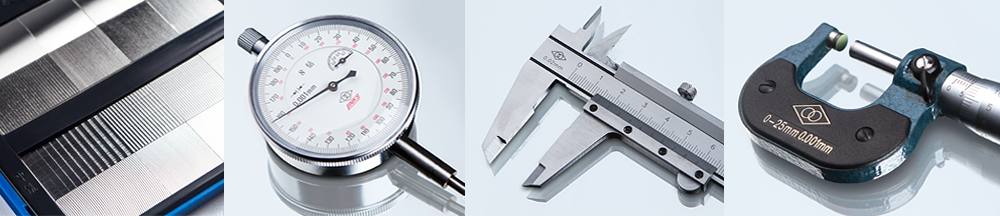 Рисунок 2